ΞΕΝΑΚΗ ΦΛΩΡΑ ΦΥΣΙΚΟΘΕΡΑΠΕΥΤΡΙΑΜΑΘΗΜΑ 4 (ΤΜΗΜΑ Α)ΔΡΑΣΤΗΡΙΟΤΗΤΕΣ ΓΙΑ ΕΚΠΑΙΔΕΥΣΗ ΤΗΣ ΠΛΕΥΡΙΩΣΗΣΚαλημέρα παιδάκια μου!! 😊 😊Καλό Πάσχα με υγεία!!Ας σηκώσουμε ψηλά το ΔΕΞΙΙΙ χεράκι!!!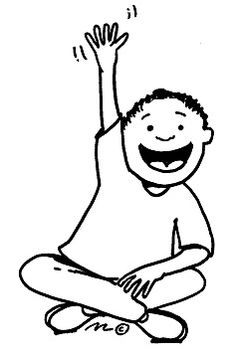 https://www.google.gr/imgres?imgurl=https://i.pinimg.com/236x/60/79/fb/6079fb3e4dcffb7ea1317e1434ec7489--class-rules-class-management.jpg&imgrefurl=https://gr.pinterest.com/iroziaka/class-rules/&tbnid=z56jiuC-m7cWHM&vet=1&docid=bjXsDaAOaKdLkM&w=236&h=358&itg=1&q=%CF%83%CE%B7%CE%BA%CF%89%CE%BD%CF%89+%CF%84%CE%BF+%CE%B4%CE%B5%CE%BE%CE%B9+%CF%87%CE%B5%CF%81%CE%B9&source=sh/x/imKαι τώρα ας σηκώσουμε το ΑΡΙΣΤΕΡΟ χεράκι!!!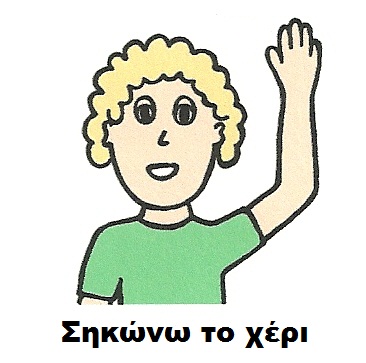 https://www.google.gr/imgres?imgurl=https://i.pinimg.com/236x/60/79/fb/6079fb3e4dcffb7ea1317e1434ec7489--class-rules-class-management.jpg&imgrefurl=https://gr.pinterest.com/iroziaka/class-rules/&tbnid=z56jiuC-m7cWHM&vet=1&docid=bjXsDaAOaKdLkM&w=236&h=358&itg=1&q=%CF%83%CE%B7%CE%BA%CF%89%CE%BD%CF%89+%CF%84%CE%BF+%CE%B4%CE%B5%CE%BE%CE%B9+%CF%87%CE%B5%CF%81%CE%B9&source=sh/x/imΤί είναι η πλευρίωση?Πλευρίωση ( lateralization ) είναι η κυριαρχία της μίας πλευράς του σώματος έναντι της άλλης ( δεξί χέρι – δεξί πόδι – δεξί μάτι – δεξί αυτί , αριστερό χέρι- αριστερό πόδι- αριστερό μάτι – αριστερό αυτί).

Με τις δραστηριότητες πλευρίωσης σκοπό έχουμε να δείξουμε στο παιδί πως να μεταχειρίζεται και τις δύο πλευρές ταυτόχρονα, αλλά η μία να είναι η κυρίαρχη ενώ η άλλη να έχει βοηθητικό ρόλο. Ωστόσο, αυτό που έχει ιδιαίτερη σημασία είναι να τονίζεται μεν η μία πλευρά, όχι όμως σε αντιπαράθεση με την άλλη.
https://myergotherapy.blogspot.com/2012/12/blog-post_27.htmlΔΡΑΣΤΗΡΙΟΤΗΤΕΣ ΣΤΟ ΣΠΙΤΙΜπορείτε μαζί να φτιάξετε το πρωινό του τοστ!!!Το επικρατέστερο χέρι αλοίφει το βούτυρο και βάζει το τυρί ενώ το άλλο χέρι κρατάει το ψωμί!!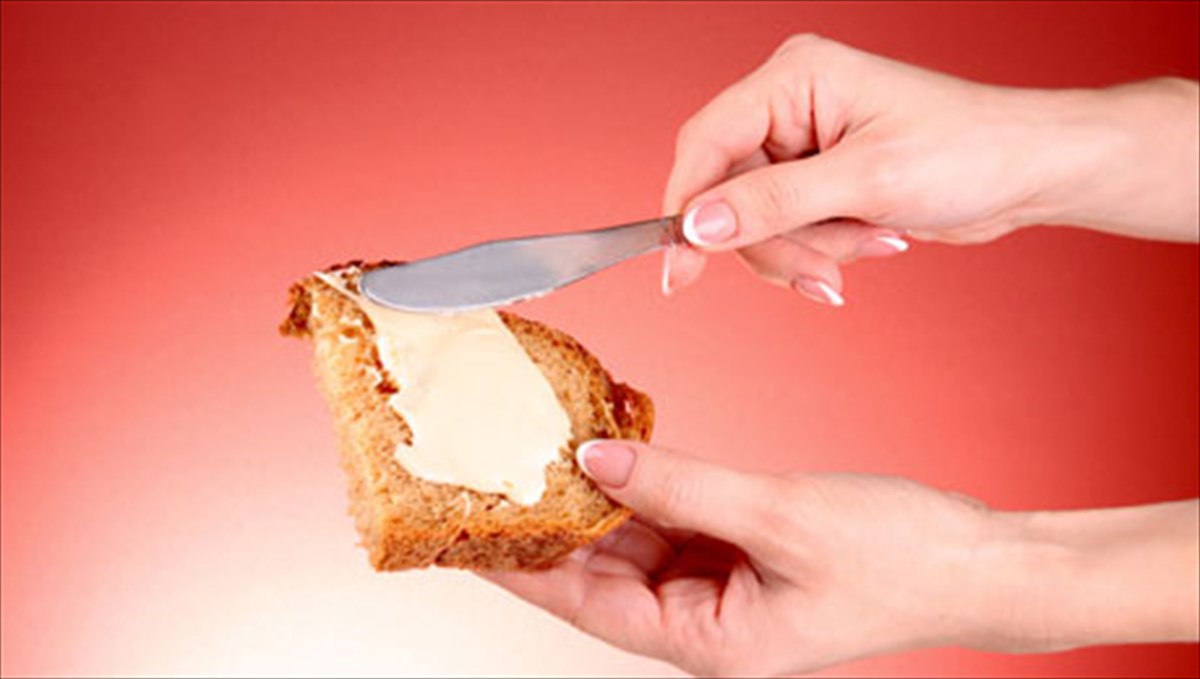 https://www.clickatlife.gr/your-life/story/6531Κόψιμο με ψαλίδι με το κυρίαρχο χέρι, ενώ το άλλο κρατάει το χαρτί!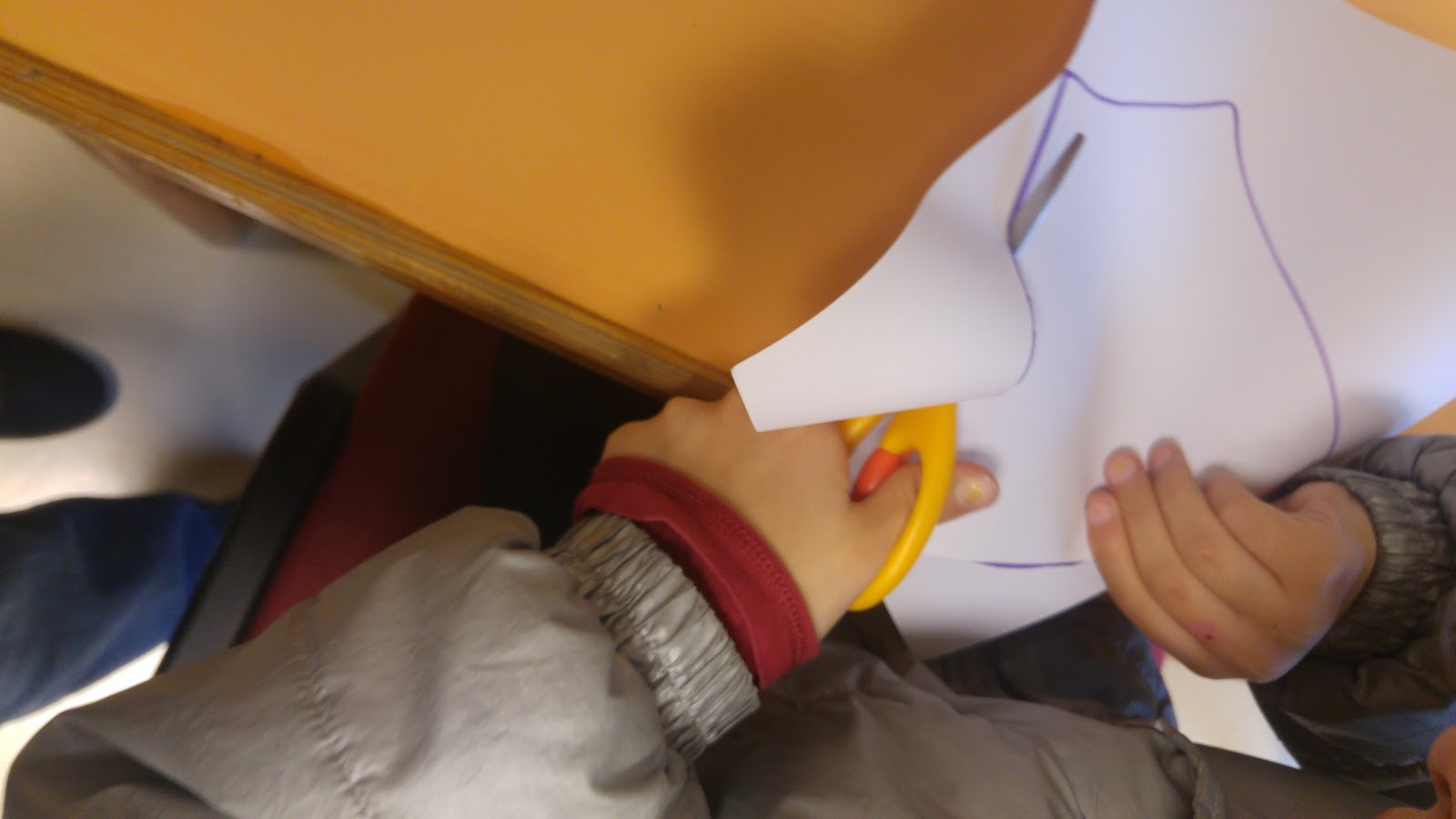                                       http://markellapolitaki.blogspot.com/2014/04/blog-post_27.htmlΔραστηριότητες σε συνδιασμό με εξάσκηση της αδρής κινητικότητας όπως:Κουτσό, ισορροπία στο ένα πόδι, σπρώξιμο μπάλας με το ένα πόδι.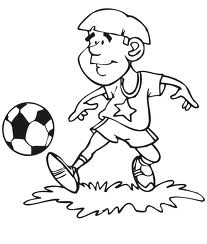 https://myergotherapy.blogspot.com/2012/12/blog-post_27.htmlΠΗΓΕΣ ΜΑΘΗΜΑΤΟΣhttps://myergotherapy.blogspot.com/2012/12/blog-post_27.htmlhttp://anaptixipaidiou.blogspot.com/2012/11/blog-post_26.htmlhttp://markellapolitaki.blogspot.com/2014/04/blog-post_27.html